NALCAB Summer in the States Social Media ToolkitWhy should my organization participate?The purpose of this campaign is to raise the profile of the importance of community and economic development funding to Latino and low- and moderate-income communities. When and how do I participate?Post on social media anytime between August 6 and August 28, 2020! Use our infographics and sample posts below (organized by the program we’re targeting). All infographics have been optimized for both Twitter and Instagram, and can also be used on Facebook and Linkedin. Should I use a specific hashtag?Yes! #LatinoEconomicEngine What should I post?Click on the links below to see the infographics and sample social media posts for these federal programs!Community Development Financial Institutions (CDFI) FundUS Department of Housing and Urban Development (HUD) Affordable Housing programsUS Small Business Administration (SBA) Access to Capital and Entrepreneurship programsCommunity Development Block Grant (CDBG) ProgramUS Department of Agriculture (USDA) Rural Housing and Development programsShould I tag anyone?Yes! Tag @NALCAB on Instagram, Facebook, and LinkedIn, @NALCABPolicy on Twitter, and your Senator (see list below). Since most budget bills have already passed through the US House of Representatives, we are focusing on the Senate for this campaign.List of US Senators’ Twitter HandlesCommunity Development Financial Institutions (CDFI) FundInfographics: (CLICK HERE for high res version of graphics)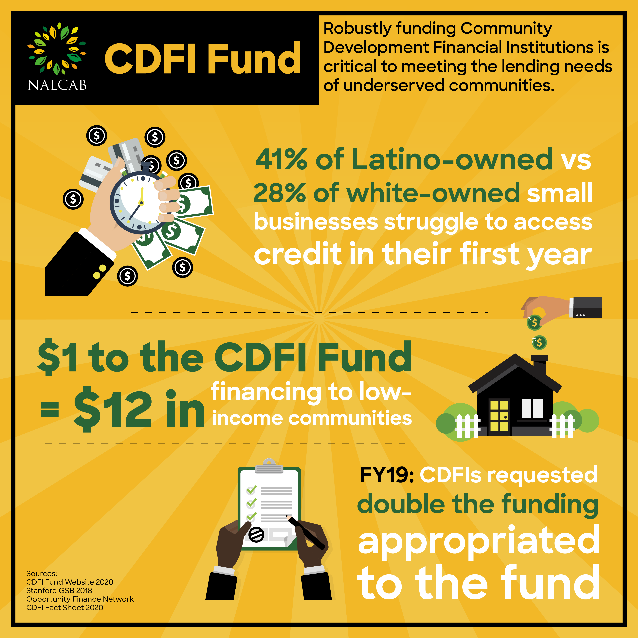 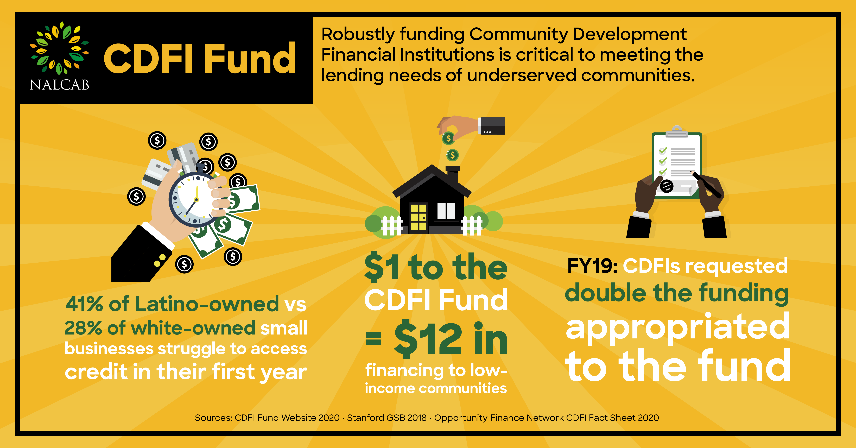 Sample Posts:CDFIs are a lifeline for Latino communities- @YOURSENATOR show up for racial justice and fully fund the @CDFIFund at least $273.5M in FY2021! #LatinoEconomicEngine @NALCABCDFIs re-invest their money into the communities they work in. Support prospective homeowners & entrepreneurs in your state by fully funding the CDFI Fund at $273.5M! #LatinoEconomicEngine @NALCABLatinos start businesses at higher rates than other demographic groups, but struggle to access the capital they need to thrive. Invest in America’s future by fully funding the CDFI Fund at $273.5M and boost the economy! #LatinoEconomicEngine @NALCABCDFIs fill the financial services gap and uplift Latino communities nationwide. @YOURSENATOR- show up for Latino communities in YOURSTATE and appropriate $273.5M for CDFIs! #LatinoEconomicEngine @NALCABUS Department of Housing and Urban Development’s Affordable Housing Programs Infographics: (CLICK HERE for high res version of graphics)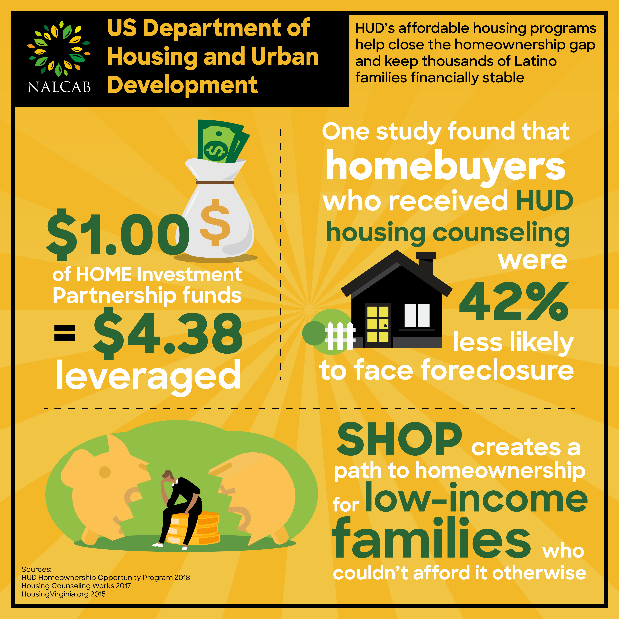 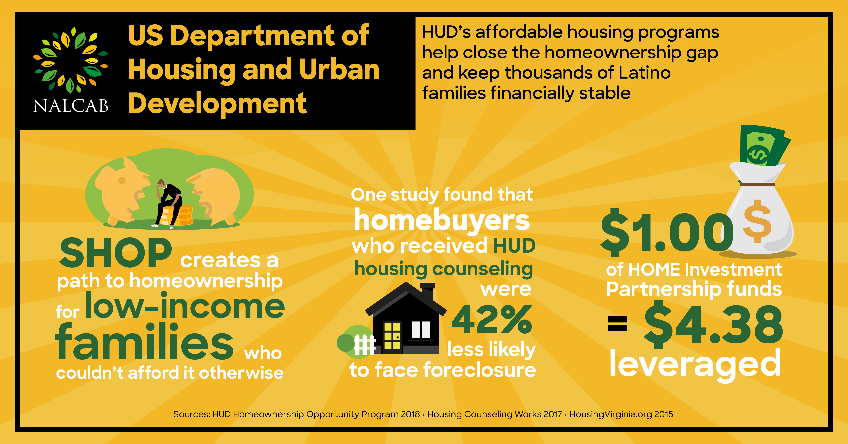 Sample Posts:Affordable housing gives families the chance to climb the economic ladder and build wealth for the next generation. Fund HUD’s HOME program at $1.7B and SHOP program at $55M to ensure Latino prosperity for decades to come. #LatinoEconomicEngine @NALCABThe COVID-19 crisis is creating a tidal wave of evictions across the nation. Affordable housing has never been more urgent- @YOURSENATOR fully fund HUD’s HOME program at $1.7B and SHOP program at $55M to stabilize American families! #LatinoEconomicEngine @NALCABMillions are losing sleep worrying about how to come up with rent. Affordable housing is critical to COVID-19 infection prevention and economic recovery- HUD’s affordable housing programs must be funded at HEROES Act levels to keep Americans safe! #LatinoEconomicEngine @NALCABHousing counseling helps to prevent foreclosures and keeps homeowners & renters financially stable. Allocate at least $100M to housing counseling in FY2021 to keep communities strong during COVID-19 recovery! #LatinoEconomicEngine @NALCABUS Small Business Administration (SBA) Access to Capital & Entrepreneurial Development programsInfographics: (CLICK HERE for high res version of graphics)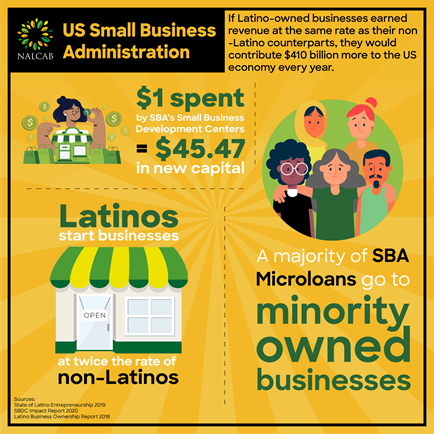 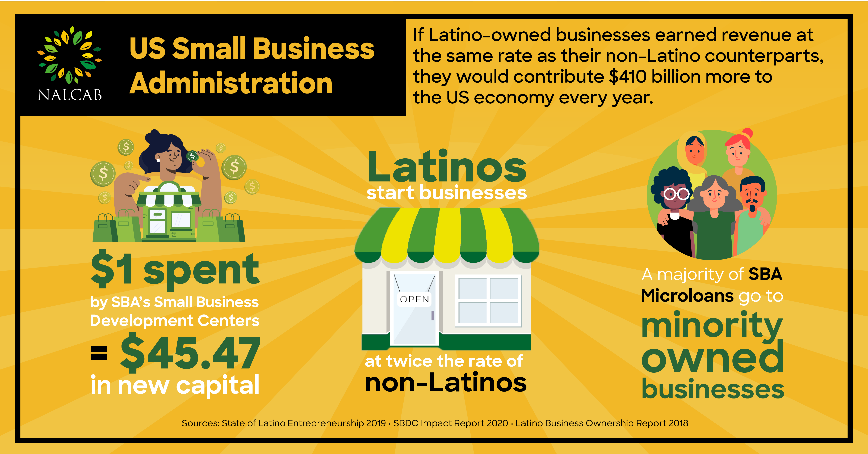 Sample Posts:SBA’s PRIME & Microloan programs encourage minority participation in small business ownership. @YOURSENATOR fully fund them at $7M & $55M respectively to revitalize YOURSTATE’s economy & end racial disparities in business ownership! #LatinoEconomicEngine @NALCABSBA’s Microloan program keeps the most vulnerable small businesses stable and will be critical during COVID-19 recovery. Fully fund it at $55M to support minority-owned small businesses and kickstart our struggling economy! #LatinoEconomicEngine @NALCABLatino business ownership is one of the country’s biggest untapped sources of economic growth. @YOURSENATOR fully fund SBA’s Microloan program at $55M and PRIME at $7M to put STATENAME on the road to recovery! #LatinoEconomicEngine @NALCABPre-COVID, Latino business ownership was growing faster than any other group. Let’s keep it up & give small businesses the resources they need to recover & flourish by appropriating $55M for SBA’s Microloan program & $7M for PRIME in FY2021! #LatinoEconomicEngine @NALCABCommunity Development Block Grant (CDBG) Program Infographics: (CLICK HERE for high res version of graphics)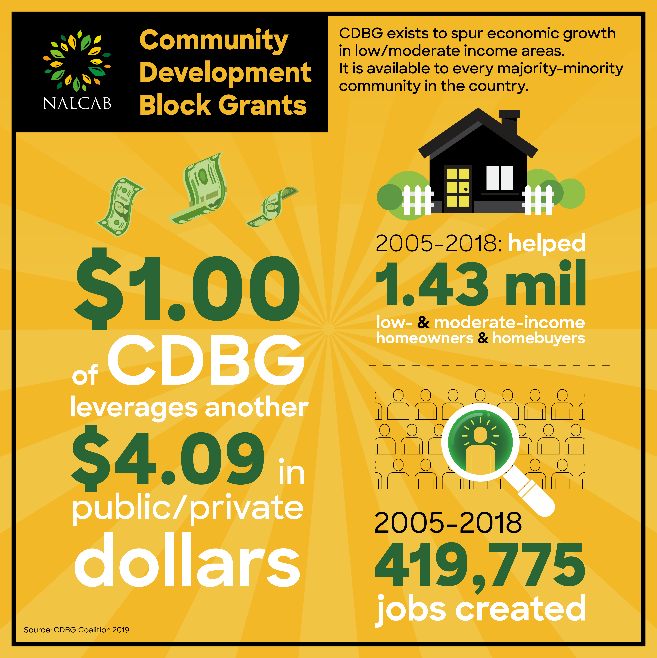 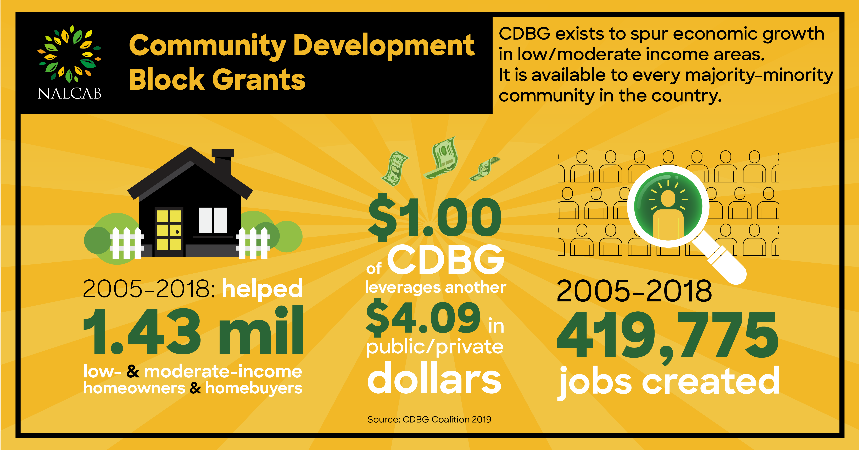 Sample Posts: COVID-19 has been a wake-up call: we need to build strong, resilient communities that can weather any storm. @YOURSENATOR fund the CDBG program at $3.8B in FY2021 to boost long-term recovery across your state! #LatinoEconomicEngine @NALCABDecades of inequality have made it hard for Latino businesses, homeowners, & families to access the resources needed to build strong communities. @YOURSENATOR support racial justice and fully fund the #CDBG program at $3.8B in FY2021! #LatinoEconomicEngine @NALCAB@YOURSENATOR: which federal funding stream is critical to minority communities & available in every Congressional district in the US? The #CDBG program-and it needs at least $3.8B in FY2021 to keep Latino communities stable! #LatinoEconomicEngine @NALCABMajority-minority communities have been hardest hit by COVID and the ensuing economic downturn. @YOURSENATOR combat the racial inequities that allowed this & fully fund the #CDBG program at $3.8B in FY2021! #LatinoEconomicEngine @NALCABUS Department of Agriculture (USDA) Rural Housing and Development programsInfographics: (CLICK HERE for high res version of graphics)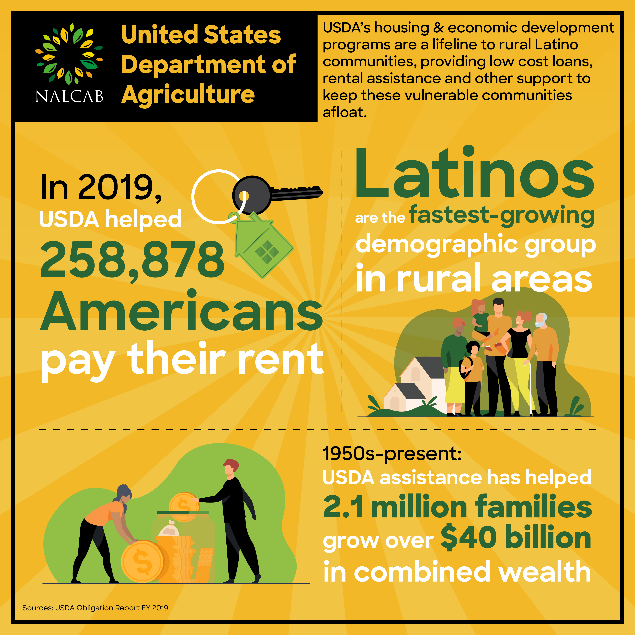 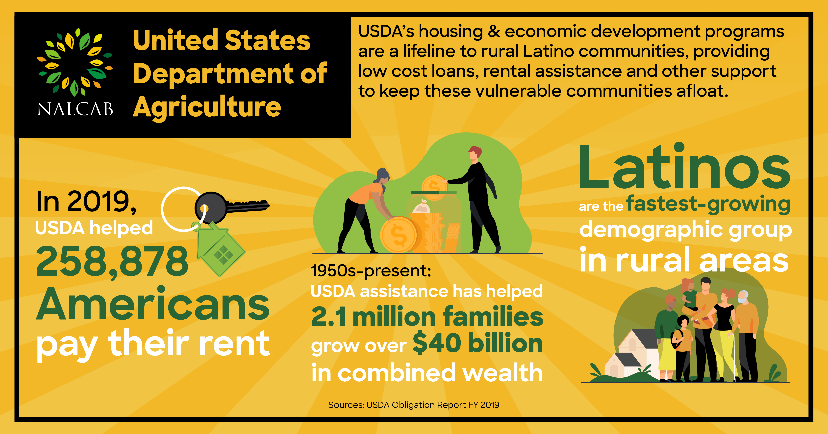 Sample Posts:Millions of Latinos live in rural communities & face the same affordable housing issues as their urban counterparts. Fully fund the USDA’s Rural Housing & Development programs at $4.2B to keep rural Latinos in safe & secure homes! #LatinoEconomicEngine @NALCABRural small businesses face unique challenges, including geographic isolation & struggles accessing capital. Support Latino entrepreneurs in rural communities by fully funding the USDA’s Rural Housing and Development programs at $4.2B for FY2021! #LatinoEconomicEngine @NALCABBroadband access and rural infrastructure have never been more vital than during the COVID-19 crisis. Show up for rural Latinos struggling to access virtual school or work by fully funding the USDA’s Rural Housing and Development programs at $4.2B. #LatinoEconomicEngine @NALCABUSDA’s affordable housing programs offer assistance to thousands through rental assistance or help building a house from the ground up. Fully fund the USDA’s Rural Housing and Development programs at $4.2B to keep all Americans in homes! #LatinoEconomicEngine @NALCABTwitter Handles of US Senators (as of 8/5/2020)STATESENATORTWITTER HANDLEAlabamaDoug Jones@DougJonesRichard Shelby@SenShelbyAlaskaLisa Murkowski@LisaMurkowskiDan Sullivan@SenDanSullivanArizonaMartha McSally@SenMcSallyAZKyrsten Sinema@SenatorSinemaArkansasJohn Boozman@JohnBoozmanTom Cotton@SenTomCottonCaliforniaDianne Feinstein@SenFeinsteinKamala Harris@KamalaHarrisColoradoMichael Bennet@SenatorBennetCory Gardner@SenCoryGardnerConnecticutRichard Blumenthal@SenBlumenthalChris Murphy@ChrisMurphyCTDelawareTom Carper@SenatorCarperChristopher Coons@ChrisCoonsFloridaMarco Rubio@MarcoRubioRick Scott@SenRickScottGeorgiaKelly Loeffler@SenatorLoefflerDavid Perdue@SenDavidPerdueHawaiiMazie Hirono@MazieHironoBrian Schatz@SenBrianSchatzIdahoMike Crapo@MikeCrapoJim Risch@SenatorRischIllinoisTammy Duckworth@SenDuckworthRichard Durbin@SenatorDurbinIndianaMike Braun@SenatorBraunTodd Young@SenToddYoungIowaJoni Ernst@SenJoniErnstChuck Grassley@ChuckGrassleyKansasJerry Moran@JerryMoranPat Roberts@SenPatRobertsKentuckyMitch McConnell@senatemajldrRand Paul@RandPaulLouisianaBill Cassidy@SenBillCassidyJohn Kennedy@SenJohnKennedyMaineSusan Collins@SenatorCollinsAngus King@SenAngusKingMarylandBenjamin Cardin@SenatorCardinChris Van Hollen@ChrisVanHollenMassachusettsEdward Markey@SenMarkeyElizabeth Warren@SenWarrenMichiganGary Peters@SenGaryPetersDebbie Stabenow@SenStabenowMinnesotaAmy Klobuchar@SenAmyKlobucharTina Smith@SenTinaSmithMississippiCindy Hyde-Smith@SenHydeSmithRoger Wicker@SenatorWickerMissouriRoy Blunt@RoyBluntJosh Hawley@HawleyMOMontanaSteve Daines@SteveDainesJon Tester@SenatorTesterNebraskaDeb Fischer@SenatorFischerBen Sasse@SenSasseNevadaCatherine Cortez-Masto@SenCortezMastoJacky Rosen@SenJackyRosenNew HampshireMargaret Wood Hassan@SenatorHassanJeanne Shaheen@SenatorShaheenNew JerseyCory Booker@SenBookerRobert Menendez@SenatorMenendezNew MexicoMartin Heinrich@MartinHeinrichTom Udall@SenatorTomUdallNew YorkCharles Schumer@SenSchumerKirsten Gillibrand@SenGillibrandNorth CarolinaRichard Burr@SenatorBurrThom Tillis@SenThomTillisNorth DakotaKevin Cramer@SenKevinCramerJohn Hoeven@SenJohnHoevenOhioSherrod Brown@SenSherrodBrownRob Portman@SenRobPortmanOklahomaJames Inhofe@JimInhofeJames Lankford@SenatorLankfordOregonJeff Merkley@SenJeffMerkleyRon Wyden@RonWydenPennsylvaniaRobert Casey@SenBobCaseyPatrick Toomey@SenToomeyRhode IslandJack Reed@SenJackReedSheldon Whitehouse@SenWhitehouseSouth CarolinaLindsey Graham@LindseyGrahamSCTim Scott@SenatorTimScottSouth DakotaMike Rounds@SenatorMikeRoundsJohn Thune@SenJohnThuneTennesseeLamar Alexander@SenAlexanderMarsha Blackburn@MarshaBlackburnTexasJohn Cornyn@JohnCornynTed Cruz@SenTedCruzUtahMike Lee@SenMikeLeeMitt Romney@SenatorRomneyVermontPatrick Leahy@SenatorLeahyBernard Sanders@SenSandersVirginiaTim Kaine@TimKaineMark Warner@MarkWarnerWashingtonMaria Cantwell@SenatorCantwellPatty Murray@PattyMurrayWest VirginiaShelley Moore Capito@SenCapitoJoe Manchin@Sen_JoeManchinWisconsinTammy Baldwin@SenatorBaldwinRon Johnson@SenRonJohnsonWyomingJohn Barrasso@SenJohnBarrassoMichael Enzi@SenatorEnzi